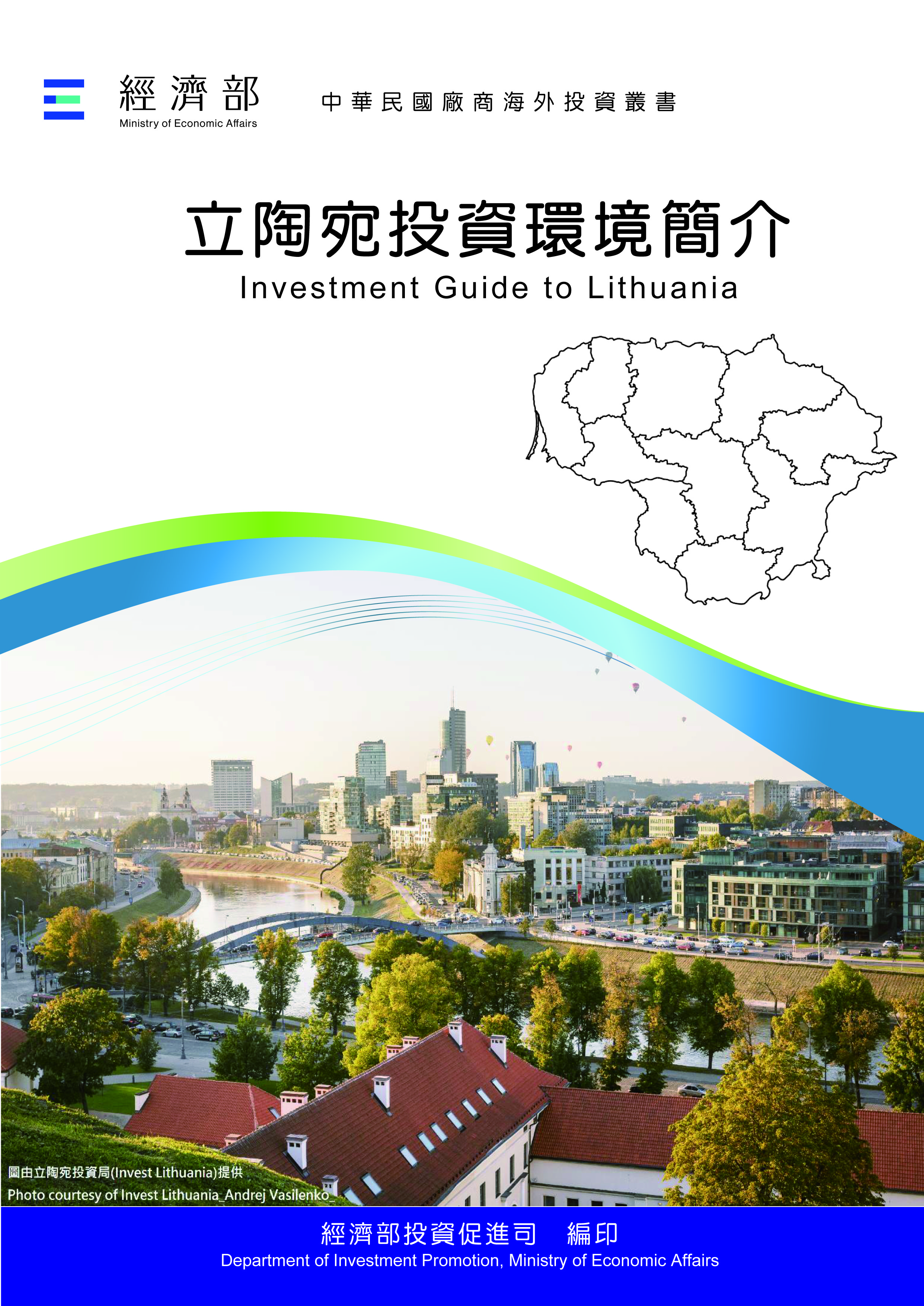 感謝駐立陶宛臺灣代表處經濟組、華沙臺貿中心協助本書編撰目　錄第壹章　自然人文環境	1第貳章　經濟環境	3第參章　外商在當地經營現況及投資機會	15第肆章　投資法規及程序	19第伍章　租稅及金融制度	25第陸章　基礎建設及成本	27第柒章　勞工	29第捌章　簽證、居留及移民	33第玖章　結論	35附錄一　我國在當地駐外單位及臺（華）商團體	37附錄二　當地重要投資相關機構	38附錄三　當地外人投資統計	39附錄四　我國廠商對當地國投資統計	40附錄五　我與立陶宛簽署之雙邊協議或備忘錄	42立陶宛基７本資料表第壹章　自然人文環境一、自然環境立陶宛位於歐洲大陸東北部，為北歐波羅的海三國之一。立陶宛西濱波羅的海，北鄰拉脫維亞，東為白俄羅斯，南接波蘭，西南與俄羅斯之卡列寧格勒接壤，西則與瑞典隔海相望，為波羅的海三國中領土面積最大之國家。在地理方面，立陶宛地勢較為平坦，約33%之國土為森林、湖泊及沼澤所覆蓋。立陶宛林業發達，林地以松林、雲杉林、樺林等混合林為主，為立陶宛帶來重要經濟效益；立陶宛境內約有近6,000個湖泊，面積超過1萬平方米之湖泊約2,800個，其中最大者為德魯克夏依湖（Drūkšiai）。在氣候方面，立陶宛屬於溫帶大陸性濕潤氣候，1月平均氣溫為1.6°C，7月平均溫度則為17.8°C，每年十月至四月降雪。海岸地區年均降雨量約717毫米，高地地區則約為900毫米。二、人文及社會環境立陶宛總人口約286萬人，為波羅的海國家中人口最多之國家。以人口結構而言，0歲至14歲人口占14.9%；15歲至64歲人口占65.1%；65歲以上人口則占20%。人民平均壽命為74.28歲，其中女性約78.87歲，男性約69.60歲。立陶宛種族較為單一，其中立陶宛人占85.1%，其餘以波蘭人（6.6%）、俄羅斯人（5.1%）及白俄羅斯人（1%）等為主。立陶宛官方語言為立陶宛語，波蘭語及俄語亦為常見之外國語言。立陶宛教育普及，6歲至16歲接受義務教育，國民識字率高達99.8%。三、政治環境立陶宛政治制度為民主共和體制／議會內閣制。該國自1990年脫離前蘇聯鐵幕重獲獨立以來，已形成多黨政治及聯合政府執政之常態，政局尚稱穩定。立國重要政治情勢發展如下：2004年3月，加入歐盟北約組織（NATO），同年5月加入歐盟（EU）；2019年5月舉行總統大選，由獨立派經濟學家Gitanas Nausėda當選。立陶宛國會採一院制，稱為Seimas，國會選舉採區域候選人與政黨提名兩票制，141席國會議員中71席由單一席次選區直接選出，另70席由政黨得票比例產生。國會議員任期4年，國會選舉通常於10月之第二個星期日舉行。2020年10月25日國會選舉結果由「祖國聯盟－基督教民主黨」（Homeland Union – Lithuanian Christian Democrats）獲得全勝，於議會中拿下50個席次；翌（26）日該黨領袖Ingrida Šimonytė繼與「自由黨」（Freedom Party）及「立陶宛共和國自由運動黨」（Liberals Movement of the Republic of Lithuania）黨鞭發表共同聲明，組成過半數新執政聯盟。第貳章　經濟環境一、經濟概況（一）重要經貿政策及措施１、立陶宛2030（Lithuania 2030）：立陶宛政府發布一項「立陶宛2030」策略文件，旨在規劃立陶宛整體國家發展路徑，計劃在2030年前於下列領域名列歐盟前10名：（1）	生活品質指數（Quality of Life Index）（2）	快樂指數（Happiness Index）（3）	民主化指數（Democracy Index）（4）	永續社會指數（Sustainable Society Index）（5）	全球競爭力指數（Global Competitiveness Index）（6）	全球化指數（Globalization Index）（二）其他出口拓銷、創新、中小企業與新創政策：１、出口拓銷政策：（1）立陶宛出口拓銷政策主要遵循歐盟共同商業政策（EU Common Commercial Policy）所設定的原則。（2）立國經濟暨創新部提出出口拓銷策略，主要有3項：A.	維持在外國市場的出口優勢。B.	探索新興市場，尤其係第3國市場。C.	促進高附加價值產品與服務的出口。２、創新政策：（1）立陶宛經創部推動創新發展計畫，盼藉由創造有效的創新制度，激勵經濟的創新，以提高經濟競 爭力，主要目標包括：A.	透由發展新的知識與應用，以發展創新的社會：發展高水準的知識及研發活動；在高等教育與科學體系內發展市場所需的創造力與企業經營的創新及實務技能；推動創新商業的發展、創造有利的條件及提供新創企業開始經營所需之創新商業知識等。B.	提高商業創新潛能：推廣高附加價值的投資活動；推廣創新產品導入市場；透過創造各種創新及發展高度影響力的創新，促進不同部門之間的合作。C.促進網路價值、發展與國際化等方面的合作創造。D.提高創新政策的效能-在公部門制訂與實行及推廣創新：創造推廣創新的法規環境及改善創新政策之形成與實行的機構架構；建立各種措施激勵有助解決社會、經濟及環境挑戰的創新需求。（2）立國經創部並提出創新改革（innovation reform）三大支柱：A.	調整創新體系。B.	調整創新支援系統。C.	吸引以研發為主的外人直接投資３、中小企業及新創政策：（1）2023年3月立國經創部宣布發起1,300萬歐元標案，以吸引國際新創加速器到至立國，目標係讓立陶宛新創生態系規模成長至少3倍並提升其國際能見度。立國經創部部長Ausrine Armonaite表示，2022年投資於立國新創企業的金額超過2.4億，顯示立國新創具極大發展潛力。（2）參與標案之服務提供者過去3年須有執行加速器計畫實績（價值至少500萬歐元）、自提供加速器服務獲得的年均收入至少600萬歐元；得標後需投資至少400萬歐元，為至少60家新創提供3年期加速器計畫。立國經創部預估，參與國際加速器計畫至少有45家廠商，每年每家可吸引到至少3萬歐元投資。二、天然資源（一）礦產：主要以石灰石、黏土、石英砂、石膏砂及白雲石為主，多用於加工製造成水泥、玻璃及陶瓷等。（二）地熱：立陶宛沿岸地區擁有豐富地熱資源，可為當地居民供暖。立陶宛於90年代興建克萊佩達地熱示範發電廠（Klaipėdos parodomoji geoterminė jėgainė），為波羅的海地區第一座地熱發電廠，年產鼎盛時期曾達23,000百萬瓦時（MWh），惟該發電廠因財務問題向法院聲請宣告破產，目前廠區閒置至今。（三）木材：立國官方統計數據顯示，2022年森林面積為238.8萬公頃、人均森林面積約0.8公頃，森林覆蓋率為33.8%。因緯度較高，立陶宛森林以針葉林為主，生長的木材主要包括歐洲赤松、挪威雲杉、樺木、黑榿木、灰榿木、白楊和橡樹。三、產業概況（一）石油塑化業：立陶宛擁有波海三國中唯一的煉油廠ORLEN Lietuva，年煉製原油量1,000萬公噸，屬波蘭PKN Orlen子公司，為波海三國最重要的汽油及柴油燃料供應商，立陶宛最大的公司之一，擁有約1,500名員工。長期以來，煉油及附屬石化產品（如肥料）為立陶宛最重要的產業，除了完全可以自給自足外，並占該國出口值約1成，甚至遠銷西歐、美國及烏克蘭等國。該煉油廠原屬俄羅斯石油龍頭尤克斯公司，後因尤克斯公司破產，轉由PKN ORLEN所併購，對立陶宛經濟影響相當大，是立國最大出口商之一。UAB ORLEN Lietuva於2021年6月收購了UAB Mockavos Terminalas 100%股份，接管了立波邊境營運唯一液體產品裝載碼頭的控制權，確保產品可穩定供應到波蘭及烏克蘭等市場。所屬Mažeikiai煉油廠2022年8月開始建造新的渣油轉化裝置。（二）木工家具業：立陶宛另一重要產業為家具製造，2021年家具市場營收為10.07億美元，2021〜2025年複合成長率達2.8%，立國家具市場主攻臥室家具市場，2021年市值達4.1億美元。（三）雷射產業：立國最廣為人知的產業與技術強項應屬雷射，世界上第一臺可調波長的雷射器即由立陶宛所研發，並在2011年光子學創新棱鏡獎中被評比為世界最佳科學雷射器。立陶宛雷射產業以每年15-20%的速度快速成長，目前有逾10間企業從事雷射器及雷射系統的生產，每年出口額約為2,000萬歐元，80%以上雷射器產品供應出口，客戶包括美國國家航空暨太空總署（NASA）、歐洲核子研究組織（CERN）、IBM及全球特種玻璃生產領導者康寧公司（Corning Incorporated）等。立陶宛的皮秒雷射光譜儀之全球市占率在五成以上，主要出口到歐洲其他國家、美國、澳洲及亞洲。立陶宛有多個研究中心，如：維爾紐斯大學、物理研究所、半導體物理研究所等，並設有雷射及工程聚落（LITEK），持續進行雷射研究。（四）	金融科技產業：金融科技行業在立陶宛也蓬勃發展，目前統計已超過265家，為全歐盟數量最多的國家，提供的服務和產品範圍廣泛，從付款到投資，以及提供網絡安全，API和KYC解決方案的貸款等，生態系統融合了全球知名品牌與年輕新創公司，也擁有國際評等最適合發展金融科技產業的環境，排名僅次於美國、英國及新加坡。如今，該領域創造逾4,000個工作機會，涵蓋各種職位及職能。隨著立陶宛金融科技行業的快速發展，圍繞它的強大支持網路也不斷發展，金融科技中心和協會正在打造共享和緊密聯繫的社群。立陶宛金融科技領域包括加速器、孵化器、數個用於產品和業務開發的創新沙盒，旨在吸引更多的全球參與者及人才。目前，已有超過一半，共計147家金融科技公司獲得電子貨幣機構、支付機構或專業銀行的許可，家數可謂歐盟最高，排名第二的法國僅90家。（五）	電子及光學產業：立陶宛也以生產電子、電腦及光學產品而聞名，積極成為波羅的海地區主要電子製造中心。立國擁有許多主要生產工業電子及電信設備的電子製造服務商（EMS），國防、醫療電子產品及高端消費電子產品、計算存儲等產品也不斷擴張。立陶宛也與挪威的Kitron及Jotron、美國LittleFuse、瑞士Carlo Gavazzi及立國本身的Selteka等合約商提供歐洲公司專業電子代工服務。醫療電子、光學儀器、無線電、電視及通信設備零組件製造是立陶宛電子製造商主要關注領域。研究領域包括生物醫學診斷及監控系統、電子安全系統效率研究、電子設備分析及合成、電子系統品質等。立陶宛政府亦有往半導體產業發展之企圖心，在臺立政府合作架構下，立陶宛電子產品製造商Teltonika已與工業技術研究院簽署合作協議書，發展半導體製造技術，此合作案規模達1,400萬歐元；我國也提供20多個獎學金名額，為立陶宛培育半導體人才。（六）資通訊產業：立陶宛是一個快速發展的資通訊技術中心，自詡為IT解決方案、軟體開發、金融科技及全球知名新創公司的卓越中心，立陶宛擁有波海三國最大的資通訊產業，享有先進IT基礎建設，在公共部門數位化方面擁有重要經驗，對本地及外國企業擴張具有巨大潛力。根據立陶宛經濟及創新部報告，立陶宛在歐盟的數位經濟及社會指數（DESI）報告中得分高於歐盟整體平均，排名第14位。據立國頒布之2020〜2025年5G發展指導綱領（5G Development Guidelines for 2020〜2025），規劃5G發展4個階段：第一階段：2021年開始發展5G網路；第二階段：2022年前至少在1個大城市建置好5G網絡；第三階段：2023年前在5大城市建置好5G網絡且營運順暢；第四階段：2025年前在所有城鄉、全國運輸系統建置5G設施。目前立國正由Telia Lietuva公司與Ericsson公司合作。（七）生技產業：生命科學產業為立國政府所設定之重點戰略產業之一，生技產業營收成長速度在歐洲數一數二，增幅高達33%，立陶宛積極發展，專注研發，政府除了提供研發投資的稅務優惠之外，也積極投入研發人才開發，立國目前擁有各領域研發人員及科學家逾8,300人，預計讓生技產業在2030年以前成長至GDP的5%。立國擁有的26座研發中心中，即有6座專攻生命科學相關研究，另有7所大學及7所學院提供生命科學課程。目前立陶宛境內有超過100家生技企業，且這些企業超過90%的產品供應出口。目前有超過90家國際製藥及醫療公司正在立陶宛進行1,200多項臨床試驗。（八）運輸產業：立陶宛鐵路因受到白俄羅斯石油出口商BNK終止長期合約的影響，貨運造成缺口，計畫與波蘭合作，共同建設波蘭提議的「Via Carpatia」路線，由立陶宛連到希臘，是立國連接歐洲腹地的重要一步，計劃在2025年開通；此外，立陶宛及波蘭鐵路營運商LTG與PKP貨運公司正申請建立合資企業，預計將分別投資約34萬美元，各占一半股份，聯手提供立陶宛、波蘭、義大利及德國間的多式聯運服務。除了Via Carpathia路線，立陶宛積極參與波海鐵路計畫，旨在將芬蘭（通過渡輪或海底隧道）、愛沙尼亞、拉脫維亞、立陶宛與波蘭連接起來，再進一步延伸到歐洲腹地的標準軌網絡，預計2026年完成，但目前仍有一些合作及技術上的問題尚未解決。波羅的海鐵路計畫網絡將覆蓋超過870公里的鐵路網絡：包括立陶宛境內的392公里，拉脫維亞境內的265公里及愛沙尼亞境內的213公里。立陶宛目前委託西班牙顧問公司Ardanuy Engineering在考納斯建立鐵路樞紐，以完善波羅的海鐵路網絡。相關配套基礎建設總價高達10.65億歐元，設計及施工應於2026年底前準備就緒。立陶宛有歐洲最大之陸運運輸公司之一（Girteka UAB），擁有超過9,000部貨櫃車、卡車、拖車等。（九）航太產業：航太科技產業牽動能源、電子通訊、陸海空環境監測、都市發展、國防、安全事務、農業等領域的相關發展，2021年立陶宛有超過30家航太供應鏈企業，預期未來5年內相關企業將大幅增加到約80家。Nano Avionics為少數具有生產衛星能力之公司之一，在立國擁有控制中心。（十）	服務業：在服務業方面，立陶宛的超市連鎖集團Maxima為該國最大民間企業波羅的海最大的零售連鎖集團之一，每天超過40萬名顧客光顧250家超市，Maxima也積極拓展國際市場，目前除了波海三國之外，也可以在波蘭、保加利亞、拉脫維亞及愛沙尼亞看到店面。該集團穩定成長，2022年上半年集團營收24億歐元，較前一年同期成長10.3%，僱用4萬餘名員工，為波海三國排名第三大企業（第一大為前述的煉油公司ORLEN Lietuva）。（十一）綠能：立陶宛是國際可再生能源機構（IRENA）的成員，並於2022年加入國際能源署（IEA），替代能源產業發展加快，政府致力發展水力、風力、生物能源及太陽能等再生能源，尋求2030年將再生能源占比提高至 45%，並於2025年可生產至少50億度的再生電力，目標2050年所有電力皆來自再生能源。目前，若以再生能源在最終消耗能源的占比來看，立陶宛已可與主要IEA國相媲美。立國自2009年底關閉核電廠後，積極發展再生能源，目前生物能源可提供8成區域供熱，陸上風力發電不斷成長，該國獨特的淨計量電價系統更加速推動了再生能源成長。立國頒布新替代燃料法（Alternative Fuels Law）下的電動汽車、電氣化、生物燃料和相關基礎設施的推廣也是如此。因應整體歐盟政策，立陶宛政府大力支持綠能產業，Cleantech Cluster Lithuania遂於2018年成立，主要目標之一就是讓立陶宛成為波羅的海清潔技術的領導者。該產業聚落由30家公司、科研機構所組成，相關技術包括任何減少負面環境影響、提高能源效率、促進資源可持續利用、保護環境或促進循環經濟的過程或服務，傳統領域包括廢棄物管理、太陽能、綠色建築、運輸、食品及農業、生物能源、IT解決方案等。另有鑒於2022年爆發之烏俄戰爭導致能源價格高漲，並使工業用電及成本急劇提高，立國生產事業在政府助措施下紛紛裝設太陽能發電及儲能裝置，為我相關產業之利多消息。據立陶宛風電協會（LVEA）稱，立陶宛2021年全國風電容量達668MW，規劃2030年可達7GW。首座離岸風電場位於立國波羅的海岸，裝置容量700MW，將於2023年開標，預計2028年完工併網，可望提供立國25%所需電力。（十二）汽車業：德國Hella及Continental已於立國設點，立陶宛汽車製造業雖屬「未開發」潛在市場，但這意味著立國擁有大量工程人才、極具競爭力的成本及快速發展的有利條件，適合我商尋找更多商機。Continental更規劃設置Continental Tires Business Services服務中心，聘僱約百名員工，執行歐洲地區的數據分析及流程管理等。立國政府積極拓展汽車製造業的態度不難從產業聚落設立略窺一二，例如：2013年成立的波海汽車零組件聚落（BACC）將立陶宛、德國、瑞典的公司結合起來，從金屬加工及鍛造、塑料注塑成型、工具設計及生產、電子產品開發及製造電動汽車的驅動系統和充電站等，包羅萬象。BACC主要與歐洲汽車公司合作，9成以上產品供應出口。此外，2014年成立的立陶宛汽車出口協會（LAuGEA）則透過會員間彼此合作，搶攻立國及海外商機，舉凡產品開發、測試及營銷、有效成本管理等，皆屬其範疇。該協會每年技術投資約200至300萬歐元，其中約100萬歐元會用於研發，目前19名會員共僱用1,700名員工，提供17.5萬種產品出口到93個國家/地區，全體會員年度總營業額超過1.2億歐元。四、經濟展望立陶宛銀行報告指出，近2年全球經濟表現優於預期，惟未來展望卻不太樂觀。最主要是烏俄戰爭持續成為經濟發展的最大風險，例如軍事行動、制裁、各國對俄羅斯可能採取的回應措施等，都將影響全球貨品的價格與流通，尤其是能源和食物。包括立陶宛在內的歐洲國家雖逐步走出疫情封鎖限制，惟疫情未完全消除，倘新的變異株再出現，可能的限制措施將影響經濟發展。前述因素同時對全球經濟景氣施加通膨壓力，讓決策者更難正確運用財政政策或貨幣政策等工具。立陶宛銀行預測，未來幾年立國經濟主要仍受到烏俄戰爭餘波左右，以及政府如何採取措施減緩戰爭帶來的衝擊。立陶宛政府2023年預算歲入為156.2億歐元（包括歐盟提供的基金），較2022年增加5.1億歐元，增幅為3.4%；歲出為186.1億歐元，較前1年增加10.7億，增幅為6.1%；政府赤字將占GDP 4.9%、政府負債將提高至占GDP43%，重點包括：（一）其中19.3億歐元將用在減緩能源價格上漲對家庭與企業造成的影響，立國政府將對家庭用電進行補貼，確保2023年上半年每度電不會超過0.28歐元、下半年不會超過0.33歐元；企業用電亦將獲得補貼，2023年第1季將補貼0.28歐元/度。另倘能源成本占總支出超過10%的企業，繳稅期限可延至4月下旬。15.52億歐元將用在住宅補助，以提高人民可支配所得。（二）挹注1.9億歐元用於投資數位轉型、3.12億歐元用於科學與創新、1.51億歐元將用於提升社會服務的品質。（三）挹注6.07億歐元於運輸部門，用於將立國鐵路網路與全球軍事移動路線連結。（四）2.31億歐元用於教育，包括提高教職工作人員與研究學者的薪資。立陶宛銀行預估，政府對家庭與企業的電費價格補助，將占GDP的1.2%、提高家庭收入的補助金額將占GDP1.7%、公共投資金額占0.6%。預期2023年立國經濟活動可望逐步恢復至烏俄戰爭前水準。OECD預估2023年立陶宛經濟成長率為1.6%、2024年為2%。2022年通膨基期偏高、供應鏈斷鏈的情況獲得緩解、商品價格逐漸平穩，2022年11月能源價格雖較2021年同期上漲48%，但已經比2022年9月的73%大幅改善，平穩的能源價格將進一步帶動飲食價格下跌。因此立陶宛銀行認為，倘沒有其他變數出現，2023年高通膨的情況將不會持續，預估2023年通膨率會降為9.5%。五、市場環境（一）一般市場情況１、立陶宛主要貿易對象約8成5在歐洲，亞洲占不到1成。受國內市場規模小的因素影響，多數通路商係自歐盟其他國小量多次進貨，僅少數業者具有自亞洲國家直接進口之經驗及能力，我國業者不易洽覓具規模的合適進口業者，建議可自波海三國或波蘭尋找合適進口代理商，再透過該商進軍立陶宛，為較可行方式。２、立陶宛國有企業規模過大，許多國有企業營運不佳治理薄弱，無法達到政府為其設定的財務目標。即便2018年實行「國有企業重組及優化計畫」後，立國國營企業治理層面稍有改善，但與OECD標準相比仍屬後段班。立陶宛約有250家國有企業，從能源供應、廢物處理到公共交通運輸等，都可看到國營企業的存在。值得注意的是，國有企業經常與私人供應商競爭，並運用政府補助交叉補貼企業活動，造成不公平競爭。（二）	市場行銷策略由於立陶宛市場規模小，除汽車零配件、扣件、機械及資訊電子的少數較大型進口批發商，多數通路商缺乏直接進口興趣。業者如在歐盟已有發貨倉庫，將是較有效的拓銷利基。建議以切入主要進口商為主要策略，另透過鄰近國家的主要進口商，共同拓展立陶宛商，並提供進口及物流配銷，亦為可行的方式。（三）	交易須注意事項與立陶宛業者交易，因信用狀成本交易較高，以電匯方式為主。由於立陶宛進口業者規模多數不大，我國廠商交易風險高，加上距離遙遠催款不易，且法院處理不具效率致時間成本高，當放帳後發生呆帳時常會面臨追索未果。建議我商要慎選交易對象，在接單前做徵信調查，並針對交易保險。六、投資環境風險根據國際具指標性信用評等機構之最新數據顯示，立陶宛整體信用評級如下：（一）	標準普爾（Standard & Poor's）：A+（negative）  （二）	穆迪（Moodys）：A2 （三）	惠譽（Fitch）：A就政治及區域安全而言，立陶宛自1991年獨立迄今，尚無發生因政治所引起破壞或擾亂廠區等行為。惟烏俄戰爭的爆發是影響立國2022年經濟情勢的主要原因，戰爭前對俄羅斯出口金額占立國總出口11%、自俄羅斯進口占總進口金額12%。OECD報告指出，2020年立陶宛73%石油、42%的天然氣自俄羅斯進口，在立國加入對俄羅斯的制裁後，造成進、出口俄羅斯金額減少，尤其能源價格急速攀升，另另立陶宛銀行報告指出，2022年1-11月，立陶宛人口增加5.2萬人，其中多數人是來自鄰國烏克蘭，約2.5萬人進入立國勞動市場，約占勞動力2%，短期對立國財政支出造成壓力。第參章　外商在當地經營現況及投資機會一、外商在當地經營現況截至2022年，立陶宛累計外人直接投資總額為297.36億歐元，較2021年成長9.69%，來自其他歐洲國家的外人直接投資金額為239.9億歐元，占所有外人直接投資80.7%，以國別來看，前5大外人直接投資來源依序為德國（56.44億歐元）、瑞典（32.31億歐元）、愛沙尼亞（30.85億歐元）、荷蘭（25.18億歐元）及英國（20.47億歐元）。另亞洲地區則以新加坡（1.33億歐元）、阿聯（1.03億歐元）、泰國（6,779萬歐元）、以色列（6,333萬歐元）、中國大陸（3,258萬歐元）為主要外人投資來源。依產業別而言，前五大FDI投資行業及所占比重依序為：金融保險活動（34.73%）、製造業（16.57%）、批發及零售（10.24%）、不動產活動（8.25%）、資訊及通訊活動（6.29%）。根據立陶宛投資局（Invest Lithuania）資料顯示，於立陶宛投資布局之知名外商包括：（一）科技業（資通訊、軟體服務）：Uber、unity、adform、Vinted等。（二）生命科學：Thermo Fisher、Hollister、teva、INTERSURGICAL、McKesson。（三）汽車產業：Continental、HELLA、SCHMITZ CARGOBULL等。立陶宛全國計有7個經濟特區（Free Economic Zones, FEZs），主要位於考那斯（Kaunas）、克萊佩達（Klaipėda）、希奧利艾（Šiauliai）、凱代尼艾（Kedainiai）、帕內韋日斯（Panevėžys）、阿克梅內（Akmenė）及馬里揚泊列（Marijampolė）等城市。其中克萊佩達（Klaipėda）及考那斯（Kaunas）經濟特區吸引最多外人投資，目前共有來自18個國家約100家企業在克萊佩達（Klaipėda）經濟特區設點營運，員工人數5,400餘人；於考那斯（Kaunas）經濟特區營運之企業家數約50家，創造6,000個就業機會。二、投資機會（一）商業服務中心：相較於鄰近國家，立陶宛人力素質優越，教育程度高，至少5成人口通曉兩種以上外語。立陶宛致力吸引外國企業赴立陶宛設立全球商業服務中心（Global Business Services,GBS），根據立陶宛投資局（Invest Lithuania）資料，該國商業服務中心平均得以35種不同語言提供服務，立陶宛投資局2022年報告顯示，全球商業服務中心已為立陶宛創造約23,147個就業機會。於立陶宛設GBS之知名外商包括管理諮詢顧問公司Accenture、KPMG會計師事務所、IT服務管理公司Valantic、投資基金管理及企業服務公司Alter Domus公司、軟體開發公司Intrasition等90家廠商。前述全球企業服務中心有40%總部設在美國，占立國在GBS就業人口33%，其次是來自北歐國家；以部門別來看，金融服務與研究係GBS主要領域，占GBS就業人口51%。（二）製造業：製造業係立陶宛經濟重要支柱，產值占立陶宛整體GDP之20%，過去10年立陶宛吸引128家製造商共146件外人直接投資案，創造34.2億歐元產值及18,157個全職就業機會，目前立陶宛約有2.1萬家製造業公司，其中600家是外國企業。於立陶宛設有生產製造廠之知名外商包括Continental（汽車零組件）、HELLA（車用電子）、Hollister（醫療器材及腸照產品）、SCHMITZ CARGOBULL（大卡車及拖車）、Kitron（電路板）及neogroup（PET塑料）等。（三）科技產業（金融科技）：科技產業以金融科技為發展重點，目前立陶宛有263家金融科技公司，創造約7萬個工作機會。在立國金融科技領域中，34%為支付、17%為金融軟體、10%為數位金融、11%為放款、8%為區塊鏈與加密貨幣、8%為儲蓄與投資。外商如Airwallex、EMBANK、Revolut等均已在立陶宛投資設點。目前有155家金融科技公司將總部設於立陶宛，其中33家來自英國、16家來自美國、8家來自愛沙尼亞，另我商FinCause於2023年3月15日獲立陶宛銀行核發電子貨幣機構（EMI）牌照，將可發行電子貨幣並提供支付服務和貨幣兌換等，加入立國金融科技生態系。（四）生命科學：生命科學為立陶宛近年成長最快速之產業之一，2022年平均成長率達到22%。在「全球生技創新能力」（Global Innovation in Biotechnology）排名第32，並計劃在2030年前使立陶宛成為歐洲國家中，生命科學領域最具吸引力之國家，立國盼到2023年生命科學產業占GDP達5%。立陶宛產製的生命科學相關產品95%出口至其他國家，其中醫療及齒科設備占生命科學產品出口的38%，有機化學藥品占31%；以出口市場來看，29%出口至美國、14%至德國。立國生命科學產業主要著重於生物科技與醫療器材。生物科技聚焦於細胞與基因治療、酵素與藥學；醫療器材則係與雷射科技結合，應用於影像、3D列印、感應器等。在吸引外人投資方面，美國知名生技大廠賽默飛世爾（Thermo Fisher Scientific）於2010年赴立陶宛設立生產製造廠（醫療用試劑）及研發中心，製造「嚴重特殊傳染性肺炎」（COVID-19）疫苗部分原料，為該國創造約千餘個就業機會。另teva（原料藥）、Hollister（醫療器材及腸照產品）、INTERSURGICAL（支氣管照護產品）及McKESSON（醫療管理解決方案）等外商亦於立陶宛投資設點。第肆章　投資法規及程序一、主要投資法令外國人在立陶宛投資主要受「立陶宛外人資本投資法」（Law on Foreign Capital Investment in the Republic of Lithuania）所規範，該法對於立陶宛商及外國廠商予以相同待遇。投資審查：立陶宛之投資審查的範圍和強制程度因目標資產和交易類型而異。《立陶宛法案（the Law on the Protection of Objects of Importance to Ensuring National Security of the Republic of Lithuania（the Lithuanian Act）》規範投資審查之適用範圍：（一）對國家安全重要的產業；（二）對國家安全具有重要意義的企業和設施的保護區；（三）對國家安全有重要意義的企業，按重要性從高到低分為一、二、三類；（四）對國家安全重要的設施。當投資行為涉及下列情況時，即須啟動審查程序：（一）對保障國家安全具有重要意義的設施或財產的轉讓、質押或抵押；（二）收購第一類或第二類企業至少25%表決權的股份或轉讓協議；或第三類企業至少三分之一股權；（三）轉讓、質押或者抵押對保障國家安全具有重要意義的企業的安全計畫中記載的財產。整體而言，立陶宛對於外人投資無特別限制，投資人在立陶宛投資得將盈餘匯回母國（repatriate），或進行盈餘再投資（reinvest），當地國並無限制。對涉及國家安全、國防等則有相關規範及限制；另對於人身安全、健康、環境等可能造成威脅之產業及活動，須向立陶宛政府申請投資許可證。根據投資法之規定，立陶宛允許下列投資型態：●	於立陶宛設立公司，或透過收購取得部分或全部之股份●	收購有價證券●	創立、取得及提升長期資產（long-term assets）價值●	資金或資產借貸●	取得特許經營權（Concession Agreement）或租賃協議（leasing agreements）二、投資申請之規定、程序、應準備文件及審查流程（一）設立公司常見公司型態包括：●	私人有限責任公司（Private limited liability company, UAB）：為立陶宛最常見之公司型態，設立私人有限責任公司最低資本額限制為2,500歐元。●	小型合夥公司（Small Partnership, MB）：設立小型合夥公司無最低資本額限制，惟僅能由自然人擔任公司創辦人，股東人數至多不得超過10人。●	公眾有限公司（AB）：設立公眾有限公司，最低資本額限制為25,000歐元。●	私營企業（IĮ）：設立私營企業無最低資本額限制。●	農業公司（ŽŪB）：設立農業公司無最低資本額限制。（二）外商除了得透過設立前述設立公司型態，亦能透過下列方式在立陶宛經商：●	設立分公司/辦事處：相較於設立公司，投資人得向「立陶宛法人登記處」（Lithuanian Registry of Legal Entities）設立海外分公司或辦事處，以節省成本，惟分公司或辦事處經理人須同時兼任該分公司或辦事處之代表人，負責簽署法律文件及管理會計帳務等事宜。●	併購：投資人得透過併購方式，取得已在立陶宛設立登記之企業之股權或資產，惟被併購之企業如果是以分公司或合夥企業等形式營運，則投資僅得收購其資產。●	合夥企業：投資人得透過合資、設立有限責任公司、有限合夥及無限合夥等形式成立合夥企業（三）設立公司或辦事處申請程序如下：三、投資相關機關立陶宛投資局（Invest Lithuania）隸屬於立陶宛經濟暨創新部（Ministry of the Economy and Innovation of the Republic of Lithuania），為立陶宛招商投資主管單位，向投資人提供單一窗口服務，服務項目包括提供赴立陶宛投資所需之資訊、提供設立公司及營運所需之協助、提供申請政府財務優惠措施所需協助及提倡更有利於外人投資之投資相關法規。四、投資獎勵措施立陶宛政府對於赴該國7個經濟特區（Special Economic Zones）投資者祭出投資獎勵措施，主要包括：●	前10年得免除公司所得稅（corporate profit tax），第10年至第16年得享有7.5%公司所得稅優惠。●	免除股利所得稅（dividend tax）●	免除房地產稅（real estate tax）另立國政府提供的財務支持：●	廠房興建及機器或新工作場所：最高至25%（資金來自立陶宛政府之TUI Invest LT+資金）●	一般員工訓練：最高至訓練成本之50%（每名員工最高至3,000歐元或每個計畫最高至250,000歐元）（資金來自歐盟的人力資源投資（HR Invest +）資金）●	資通訊（IT）訓練：訓練成本之100%（每名受訓人員約3,000歐元，最高至200,000歐元或每家公司最多60人）（資金來自歐洲社會基金）●	學徒制：最高至學徒制成本之70%（最高至360,000歐元）（資金來自立陶宛政府之學徒制支持資金）立國對大型投資計畫的獎勵措施：（一）	符合資格的計畫：１、製造業、資料中心、網路主機服務（internet server hosting services）。２、資本性支出（CAPEX）的投資金額超過（含）2,000萬歐元，且需僱用全職工作人數超過（含）150人至少5年；在首都維爾紐斯標準較高，需僱用全職工作人數為200人至少5年，且CAPEX超過（含）3,000萬歐元。（二）	公司營利稅（Corporate Profit Tax）：20年免稅（0%）。（三）	給予國家重大投資計畫的貴賓（VIP）服務及身分地位。（四）	簡化基礎設施的開發。（五）	簡化對第三國國民的移民手續。（六）	透過教育制度的目標變更，加速人才的供應。第伍章　租稅及金融制度一、租稅依據普華永道（PwC）和世界銀行共同發布之「2020年全球繳納稅款調查報告（Paying Taxes 2020）」調查，立陶宛在190個國家中排名高達第18位，主要稅款包括：●	企業所得稅： 15%●	加值稅（VAT）：21%●	股利所得稅（扣繳稅率）： 15%●	個人所得稅：20%●	勞工支付之社會安全稅：19.5%●	雇主支付之社會安全稅：1.77% ●	燃料稅：已含在油價中●	環境稅：39.77歐元/噸廢料●	房地產稅：1%●	土地稅：0.01%至4%二、金融立陶宛金融體系穩定、監督管理有成，相關金融規範亦符合歐盟標準。立陶宛金融部門分為3種：（一）一般商業銀行：可提供存放款、匯兌、投資相關等金融服務。（二）外國銀行分行：功能與一般商業銀行相同，惟存款保證由母國提供。（三）特殊銀行（specialized bank）：可提供存、放款業務，但不能提供投資等金融服務。境內共有13家商業銀行（由立陶宛銀行，Bank of Lithuania即立國中央銀行核發證照）、其中6家係外國銀行海外分行、及包含立陶宛信用合作社在內計66家信用合作社。立陶宛銀行2022年報告指出，立國銀行總資產達428億歐元，，前5大銀行依序為：●	Swedbank –資產為167.96億歐元，占39.2%。 ●	SEB –資產為110.65億歐元，占25.8%。 ●	Siauliu-資產為39.24億歐元，占9.2%。●	Revolut– 資產為8.43億歐元，占2.0%。●	Medicinos –資產為4.08億歐元，占1.0%。三、匯兌立陶宛對於匯兌無特別管制，該國自2015年起採用歐元（Euro），成為歐元區第19個會員國（1歐元≒新臺幣33.55元）。於2015年前，立陶宛法定貨幣為立陶宛立特（Lietuvos litas），與歐元採取固定匯率，1歐元約兌換3.4528立特。第陸章　基礎建設及成本一、土地立陶宛對於外國人購買或租賃非農業用不動產無特別限制（非歐盟成員之外國籍自然人不得購買土地）。二、公用資源（一）電價：0.069歐元至0.192歐元/kWh（二）天然氣：61.8歐元至84.8歐元/MWh（三）冷飲用水價（cold drinking water）：1.33歐元/ m3（四）熱飲用水價（hot drinking water）：5.18歐元/m3三、通訊立陶宛資通訊基礎建設優越，根據立陶宛投資局2022年報告顯示，立國光纖覆蓋率（fibre optic coverage）在歐洲排名第2、國際電信聯盟（International Telecommunication Union, ITU）的網路安全指數，立陶宛在全球排名第6；立國公部門服務有90%已數位化，虛擬私人網路供應商Surfshark在2022年報告指出，立陶宛數位生活品質在全球排名第11。四、運輸立陶宛位於波羅的海及東歐地區之中心，可透過公路、鐵路、航空、海運等運輸管道與歐洲主要大城市對接，主要包括：（一）公路：立陶宛有6條高速公路可通往其他歐洲國家，立國高速公路分為expressways及motorways2種，最高速限分別為120公里/時及130公里/時，一般城市及鄉鎮開車速限為50公里/時。（二）鐵路：立陶宛鐵路貨運可直達波蘭、德國、拉脫維亞、烏克蘭及哈薩克。到北歐國家、義大利、土耳其的鐵路則在興建中。（三）空運：立陶宛共有3座國際機場（分別位於維爾紐斯、Kaunas及Palanga），至歐洲主要大城市所需航程僅需2至3小時。首都維爾紐斯則是空運轉接公路運輸的樞紐。（四）海運：立陶宛克萊佩達港（Klaipėda State ice-free Seaport）為波羅的海國家中規模最大的海港，亦為不凍港，年均吞吐量達7,000萬噸。 （五）物流生態系：立陶宛有超過4,500家運輸物流公司，相關產業占該國GDP的13%，占比在歐盟國家排名第1。第柒章　勞工一、勞工素質及結構整體而言，立陶宛教育程度高，勞力成本較西歐低廉，Time Doctor數據指出2022年立陶宛平均年薪為1萬1,382歐元，折合1萬1,947美元（英國同時期為8萬6,512美元），顯示立國薪資較其他歐洲國家便宜；2022年立陶宛平均稅前月薪為1,666.9歐元，月薪中位數為984.7歐元。全球薪資統計數據網站wagecenter.com顯示，以性別來看，立陶宛男性平均月薪為1,748.4歐元、女性為1,608.6歐元；以部門別來看，公部門平均月薪為1,816.6歐元、私部門為1,604.1歐元；以產業別來看，資通訊產業平均月薪為3,006.9歐元、金融與保險為2,693.3歐元、健康照護與社會工作為2,195.8歐元、科學技術研究2,063.3歐元、教育業1,635.9歐元、批發零售業1,525.2歐元、營建業1,434.2歐元、藝術暨休閒娛樂業1,356.5歐元、餐飲業1,090.6歐元等。其他工時與假別相關規定摘敘如下：（一）	工作時數：平均1週48小時，超時另予加班費（premium pay），每天最多工作時數不能超過12小時、每週工作時數最多為60小時。加班每週不可超過8小時，倘經員工同意，亦不得超過每週12小時，每年不可超過180小時。（二）	休假：每年20天（每週工作5天者）或24天（每週工作6天者）；18歲以下或單親撫養14歲以下子女者等社會弱勢之休假日數增加為25天（5個工作天者）或30天（6個工作天者）。年資10年以上者再加3天，往後每5年再加1天。對於身心壓力較大的從業人員（例如：研究人員、醫護人員等），則提高到41天。（三）育嬰假：１、產假（maternity leave）：雇主須主動在員工懷孕及分娩後立即提供14天產假。２、陪產假（paternity leave）：員工在新生兒1歲前可自行擇日使用30天育嬰假。（四）	事假：員工因私人理由得向雇主申請無薪假，或在不超過前述工作時數及員工同意下，可調整工作時數。二、勞工法令立陶宛國會於2017年通過一項新的勞動法（labor code），盼藉此吸引更多外人投資，增加該國就業率。相較於舊法，新法在聘僱勞工之條件上有所鬆綁，規定也較為明確。舉例而言，新法縮短了雇主在終止僱用合約前所需的通知期；在僱用形式上，亦增加專案型合約（Project-based contracts）及兼職型合約（Job-sharing employment contract）等選項。整體而言，立陶宛新版勞動法為雇主及雇員提供較平權的勞動條件。工作報酬：立陶宛勞動法要求雇主應為員工準備一套薪酬系統，除非工作合約另有約定。雇主設計之薪酬系統主要係按員工職等、資格，訂定相應之薪酬以及支付方式，紅利及津貼之發放程序，工資按物價調整等。立陶宛原則每年調升最低工資，2021年立國每月最低工資642歐元、2022年為730歐元，自2023年1月起調整為840歐元，較前一年成長15.07%；最低時薪則從2022年的4.47歐元，調整為5.14歐元。須注意的是，立陶宛2017年7月1日生效之勞動法令規定，適用最低工資者限非技能勞工（unskilled labour）。解僱規定：雇主可主動要求解僱員工，但必須一定時間之前通知，並支付資遣費。員工服務未滿一年者，資遣預告時間至少2週，雇主並應支付1個月月薪之資遣費；倘員工服務滿1年以上者，則預告時間至少1個月，雇主並應支付2個月之資遣費。倘距離員工退休不到5年者，則預告時間應加倍，且資遣費另按年資長短，從Long-Term Service Allowance Fund, 額外再給付1-3個月之資遣費。另倘員工有撫育14歲以下未成年子女者，則預告時間應3倍計算。第捌章　簽證、居留及移民一、工作簽證之取得及相關規定與手續非歐盟國籍之第3國人士，欲在立陶宛工作需取得工作許可（work permit）或者符合勞動市場需求之外國勞工決議（decision on the compliance of foreign work with labor market needs）其中一項文件，由雇主向立陶宛就業服務中心（Employment Service，隸屬於立陶宛社會安全暨勞動部）申請。取得前述文件後，雇主需遞交調解信（mediation letter），再由外國員工申請工作簽證（national visa，又稱D visa）或居留許可（residence permit），兩者差異概述如下：● D visa：期限最多1年、在申根地區180天內最多可停留90天、不會獲核發個人身分證號、不能轉換雇主。外國員工一般申請D visa。● 居留許可：期限為1-3年（到期後可更新）、可獲核發個人身分證號、在申根地區180天內最多可停留90天、需提供無犯罪紀錄證明及登錄在立陶宛的居住地、在取得移民單位同意後可轉換雇主。申請D visa所需文件包括：●	工作簽證申請表●	護照●	照片（護照規格）●	雇主提供之調解信（letter of mediation）●	工作許可（work permit）●	存款證明●	健保證明二、聘用外籍員工之規定、承辦機關及申辦程序（一）承辦機關：就業服務中心（Employment Service，隸屬於立陶宛社會安全暨勞工部）（二）相關法令：勞動法（labor code）、外人法律地位法（Law on the Legal Status of Aliens）、居民僱用法（Law on the Emplyment of the Population）等（三）申辦所需文件及程序：●	填寫聘僱外籍員工申請書●	備妥相關文件（受僱者護照影本、職務適任證明、申請工作許可之繳費證明等）●	向所在地就業服務中心（Employment Service）提出申請三、外商子女可就讀之教育機構及經營情形立陶宛國際學校集中於首都地區，其中包括：第玖章　結論立陶宛位處歐洲及歐亞大陸之交叉口，係波羅的海地區領土最大、人口最多之國家。立陶宛為歐盟成員國，法制方面遵循歐盟相關規範、政經環境穩定、人才素質優越。立陶宛對於外人投資無特別限制，盈餘得自由匯出。立陶宛政府自2016年起積極降低外人投資之相關限制及壁壘、加強與私部門間之合作，透過提供投資人財政方面之優惠措施，優化該國整體投資環境。根據2020年「世界銀行經商環境報告」（Doing Business 2020），立陶宛在190個國家及經濟體中，經商便利度（ease of doing business）排名第11，於歐盟國家中排名第5。立陶宛係我國重點發展雙邊關係國家，國發會於2022年初成立2億美元中東歐投資基金，推動在立陶宛之創投；及10億美元中東歐融資基金，對臺立間貿易、投資、技術合作提供優惠貸款，以深化臺立經貿連結，建立供應鏈合作關係。立陶宛之科技業、製造業、商業服務中心及生命科學為重點發展產業，另在雷射領域具研發及競爭優勢，對於有興趣拓展波羅的海及中東歐地區市場之臺商，值得適時赴立陶宛考察，進而立足立國、開拓波羅的海及歐洲市場。附錄一　我國在當地駐外單位及臺（華）商團體駐立陶宛台灣代表處經濟組Economic Division of the Taiwanese Representative Office in Lithuania地址：	J. Jasinskio g. 16B, Floor 16, Vilnius 03163, LithuaniaTel：+370-520-44-114E-mail：lithuania@sa.moea.gov.tw附錄二　當地重要投資相關機構立陶宛投資局（Invest Lithuania）地址：Upes g. 23-1, 3rd floor, 08128 Vilnius, LithuaniaTel：+370-5-262-7438   https://investlithuania.com/附錄三　當地外人投資統計截至2022年立陶宛外人投資前5大國家單位：億歐元資料來源：立陶宛銀行（Bank of Lithuania）附錄四　我國廠商對當地國投資統計根據經濟部投資審議司核准對外投資統計，截至2022年，我國廠商赴立陶宛投資案件為1件；另中東歐投資基金所屬台杉投資公司2022年已宣布投資立國2家新創企業各350萬歐元，共700萬歐元。年度別統計表資料來源：經濟部投資審議司年度別及產業別統計表單位：千美元資料來源：經濟部投資審議司附錄五　我與立陶宛簽署之雙邊協議或備忘錄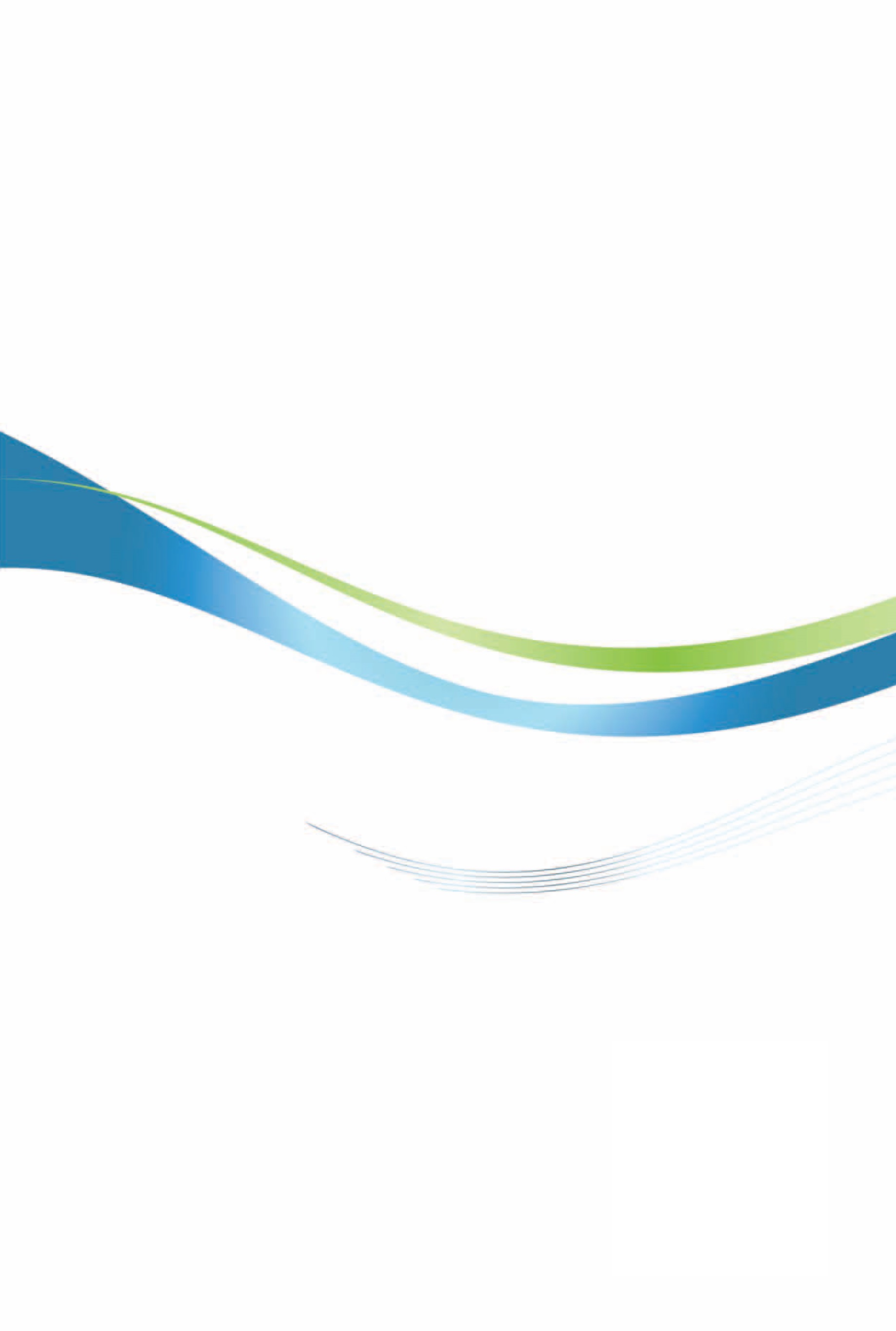 立陶宛投資環境簡介Investment Guide to Lithuania經濟部投資促進司  編印自  然 人  文自  然 人  文地理環境西濱波羅的海，北鄰拉脫維亞，東為白俄羅斯，南接波蘭，西南與俄羅斯卡列寧格勒接壤，西則與瑞典隔海相望國土面積6萬5,301平方公里氣候溫帶大陸性濕潤氣候種族立陶宛人（85.1%）、波蘭人（6.6%）、俄羅斯人（5.1%）及白俄羅斯人（1%）等人口結構286萬人教育普及程度6歲至16歲接受義務教育，識字率達99.8%。語言官方語言為立陶宛語，波蘭語、俄語亦為常見，8成人口諳英文，5成人口至少會兩種語言。宗教基督教占93%（其中75%為天主教、18%為其他教派）首都及重要城市首都：維爾紐斯（Vilnius），重要城市：考那斯（Kaunas）、克萊佩達（Klaipėda）、希奧利艾（Šiauliai）、帕內韋日斯（Panevėžys）等政治體制民主共和體制／議會內閣制投資主管機關立陶宛投資局（Invest Lithuania）經  濟  概  況經  濟  概  況幣制歐元（Euro）國內生產毛額671.33億歐元（2022）經濟成長率2.2%（2022）平均國民所得23,925歐元（2022）匯率€1＝US$1.10（2023.04.05）央行重貼現率3%（2023.02）通貨膨脹率19.7%（2022）產值最高前五種製造業食品加工、家具製造、塑橡膠產品製造、化學產品製造、紡織品出口總金額442億歐元（2022）主要出口產品石油（2710）、石油氣（2711）、小麥（1001）、化學氨肥（3102）、聚酸醛（3907）、菸葉（2402）、診斷或實驗用試劑（3822）、醫藥製劑（3004）、電力（2716）、運輸或包裝用的塑膠製品（3923）主要出口國家拉脫維亞、波蘭、德國、俄羅斯、愛沙尼亞、荷蘭、美國、瑞典、英國、白俄羅斯進口總金額524億歐元（2022）主要進口產品石油原油（2709）、石油氣（2711）、電力（2716）、石油（2710）、醫藥製劑（3004）、化學原料（2917）、化學氨肥（3102）、木材（4407）、人類或動物血液（3002）、魚（0302）主要進口國家德國、波蘭、美國、拉脫維亞、瑞典、俄羅斯、挪威、荷蘭、沙烏地阿拉伯、中國大陸步驟程序所需工作天數衍生費用1準備公司章程（articles of association）、登記公司地址及指派總經理等1日律師代辦費用2申請保留公司名稱（最多保留6個月）1日16歐元3開設銀行籌備帳戶視公司型態而定無4匯入資金1日無5辦理文件公證1日至2日83歐元至338歐元6於「立陶宛法人登記處」申請設立公司至多3日約32歐元7將銀行籌備帳戶轉為正式帳戶2日至7日（視銀行而定）視銀行而定城市校名聯繫方式網址VilniusAmerican International School of VilniusAdmissions@aisv.ltTel:+370-5-212-10-31https://www.aisv.lt/VilniusThe British School of Vilniusinfo@britishschool.ltTel:+370-5-233-88-55https://www.britishschool.lt/VilniusVilnius International Schooladmin@vischool.ltTel:+370-5-276-15-64https://www.vischool.lt/VilniusAMES American English Schoolvilnius@ames.ltTel:+370-6-103-00-06https://www.ames.lt/國　　家投資金額1德國56.442瑞典32.313愛沙尼亞30.854荷蘭25.185英國20.47年度件數金額（千美元）20221428總計1428年　　度業　　別累計至2022累計至2022202220222021202120202020年　　度業　　別件數金額件數金額件數金額件數金額合計142814280000農林漁牧業00000000礦業及土石採取業00000000製造業00000000　食品製造業00000000　飲料製造業00000000　菸草製造業00000000　紡織業00000000　成衣及服飾品製造業00000000　皮革、毛皮及其製品製造業00000000　木竹製品製造業00000000　紙漿、紙及紙製品製造業00000000　印刷及資料儲存媒體複製業00000000　石油及煤製品製造業00000000　化學材料製造業00000000　化學製品製造業00000000　藥品製造業00000000　橡膠製品製造業00000000　塑膠製品製造業00000000　非金屬礦物製品製造業00000000　基本金屬製造業00000000　金屬製品製造業00000000　電子零組件製造業00000000　電腦、電子產品及光學製品製造業00000000　電力設備製造業00000000　機械設備製造業00000000　汽車及其零件製造業00000000　其他運輸工具製造業00000000　家具製造業00000000　其他製造業00000000　產業用機械設備維修及安裝業00000000電力及燃氣供應業00000000用水供應及污染整治業00000000營造業00000000批發及零售業142814280000運輸及倉儲業00000000住宿及餐飲業00000000資訊及通訊傳播業00000000金融及保險業00000000不動產業00000000專業、科學及技術服務業00000000支援服務業00000000公共行政及國防；強制性社會安全00000000教育服務業00000000醫療保健及社會工作服務業00000000藝術、娛樂及休閒服務業00000000其他服務業00000000雙邊協議或備忘錄簽署日期1科技部臺灣-拉脫維亞-立陶宛（臺拉立）三邊協議國際合作計畫（約每年2月至5月開放申請）2000.082投資促進合作協定1997.063貨品暫准通關證協定（適用於立陶宛）1996.034中山大學與立陶宛維爾紐斯大學/維爾紐斯科技大學/考納斯科技大學共同簽署之半導體學程共同聲明2021.10.275中山大學晶體研究中心與立陶宛物理科技中心合作備忘錄2021.10.276立陶宛與國家太空中心衛星合作備忘錄2021.10.277工研院與立陶宛企業局之半導體技術合作備忘錄2021.10.278工研院與立陶宛企業局/立陶宛投資局之生醫合作備忘錄2021.10.279林口新創園與立陶宛新創局之新創合作備忘錄2022.05.2710工研院、電電公會、機械公會與立陶宛雷射協會之超快雷射研發中心合作備忘錄2023.02.2011工商協進會與立陶宛工業家聯合會（LPK）之合作備忘錄2023.02.2112工業總會與立陶宛工業家聯合會（LPK）之合作備忘錄2023.02.23